Lara Tavoschi holds a MSc in Medical Biotechnology (University of Padua), a PhD in Molecular pathogenesis, immunology and control of pathogens that cause Poverty-Associated diseases (University of Perugia) and MSc in Public Health (London School of Hygiene and Tropical Medicine).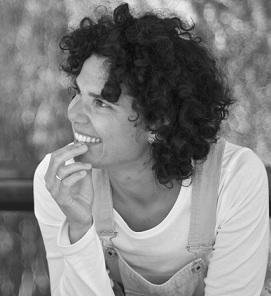 During 2004-2013 she worked for the Italian National Institute of Health on translational research with a focus on HIV and other STIs, being based in South Africa for more than 5 years. In 2013-2018 she served in the scientific advice section of the ECDC, focussing on HIV, viral hepatitis and people in prison. Since 2018 she is senior researcher in public health at University of Pisa. Her current areas of research are prevention and control of communicable diseases, including viral hepatitis and STIs with a focus on people in prison and other vulnerable groups.Laura Baglietto holds a MSc in Physics (University of Genoa, Italy), a specialization degree in Medical Statistics (University of Milan, Italy), a PhD in Cancer Studies (University of Birmingham, UK), the HDR (Habilitation à diriger des recherches from the University Paris Sud, France).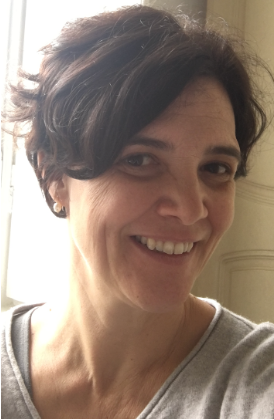 She is a biostatistician with a 20-year experience in the analysis of observational and clinical data. She worked for ten years at the Cancer Council Victoria in Melbourne on behavioural, environmental and biological risk factors of cancer using data of large cohorts. In 2013, she returned to Europe with the support of a Marie Curie International Incoming Fellowship for senior investigators to work at INSERM (France) and expand her work on the role of risk factors of cancer risk using European cohorts. Since November 2016 she is Associate Professor of Medical Statistics at the University of Pisa (Italy).Davide Petri holds a MSc In Biology (University of Pisa), a second level professional master program in Epidemiology (University of Turin) and he is a PhD student in Public Health (University of Maastricht).
He worked for the Italian National Research Council on noise pollution and its association with cardiovascular health; in 2016-2019 he worked for Tuscany Regional Health Agency in the Environmental Epidemiology Unit on heavy metal pollution and human health. He is research fellow at University of Pisa since 2020 where he works on systematic reviews, meta-analysis, pharmacoepidemiology and machine learning applications
for Evidence Based Medicine.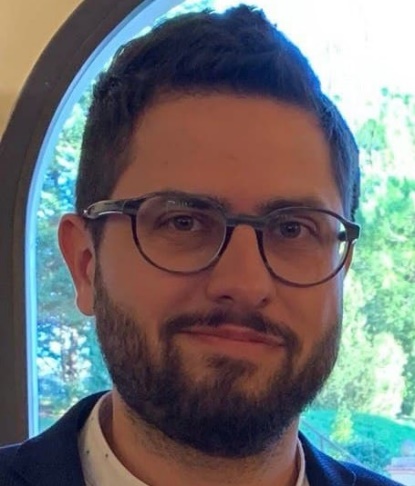 Sara Mazzilli studied Molecular Biotechnology at the University of Pisa, Italy, being, at the same time, an Honor Student at the Sant'Anna School of Advanced Studies. Sara hold a MSc in Global Health (Barcelona Institute for Global Health (ISGlobal)). 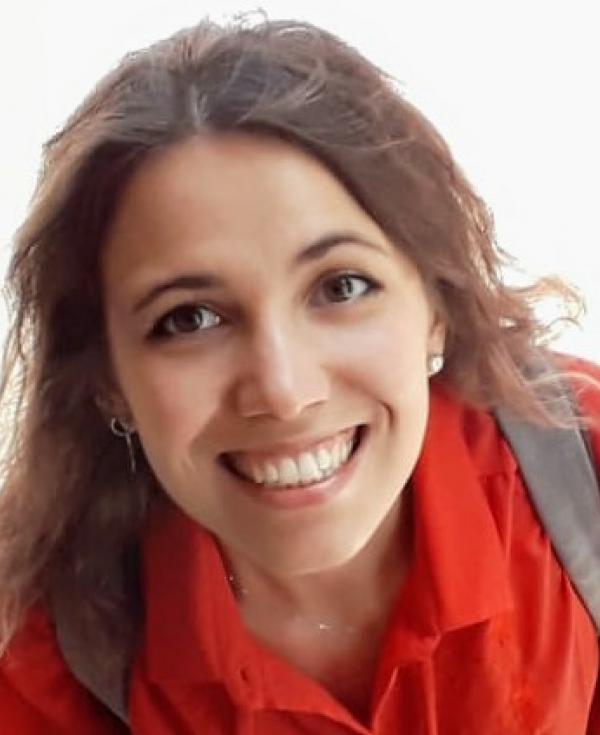 Sara is a Ph.D. student in Data science (Scuola Normale Superiore, Pisa) currently works on the impact of COVID-19 in vulnerable populations.